ČESKÝ JAZYK   A  LITERATURAPovinný úkol k odevzdání: (zadání úkolu, rozsah, způsob zpracování,..)Vážení rodiče a milé děti, příští předvelikonoční týden se ponese v trochu jiné hravější náladě, protože nás všechny čekají jarní svátky, které se ale bohužel letos ponesou v jiném duchu. Připravím pro vás několik úkolů, které se budou týkat velikonočního času. Báseň    Kočičk-            Už rozkvetly koč-čk-,            ochotně a rád-.            Sláva, kluc-,  holč-čk- :            jaro už je tad-.            Během t-dne nebo dvou             zamrkaj- očk-             a z koč-ček vyrostou             mourovaté kočk-.            Protáhnou se, raz a dva,            na zem skoč- z výšk-            a půjdou se pod-vat,           kde tu rostou myšk-.  Celou básničku opiš a doplň správné i, y, í, ý. K básničce namaluj obrázek rozkvetlých kočiček.V učebnici ČJ si na folii doplníš cv. 1 na str. 107Cvičení si celé pečlivě přečti a doplň na folii i, y.Na folii si podtrhni všechna vlastní jména. Z článku vypiš všechna vlastní jména do domácího sešitu a říkej si, co to je – město, řeka, hory, jména osob.Přečti si pozorně žlutý rámeček na str. 107. Na této stránce si trochu odpočineš, doplň si nejdříve věty 1-8 správnými slovy a pak tato slova doplň do křížovek. Vyjde ti tajenka.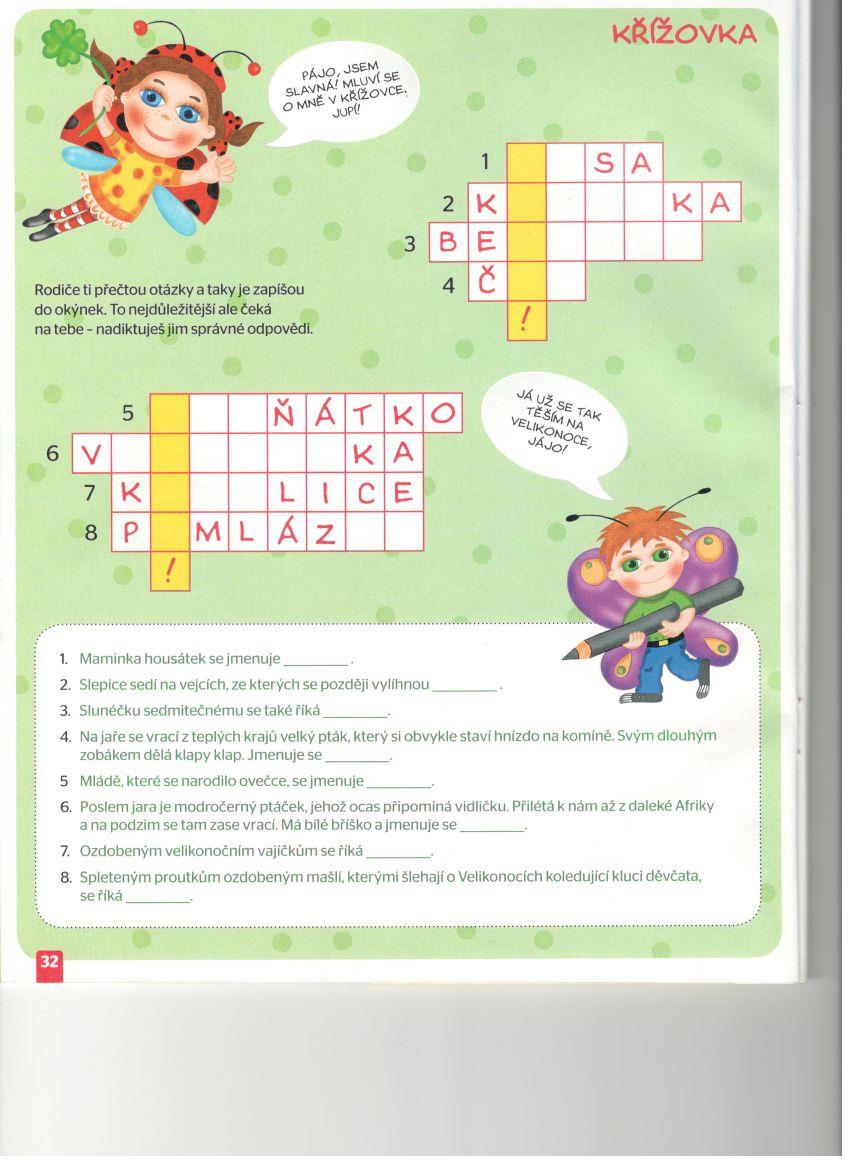 ČTENÍPovinný úkol k odevzdání: (zadání úkolu, rozsah, způsob zpracování,..)Přečíst vyprávění O zeleném vajíčku – Eduard Petiška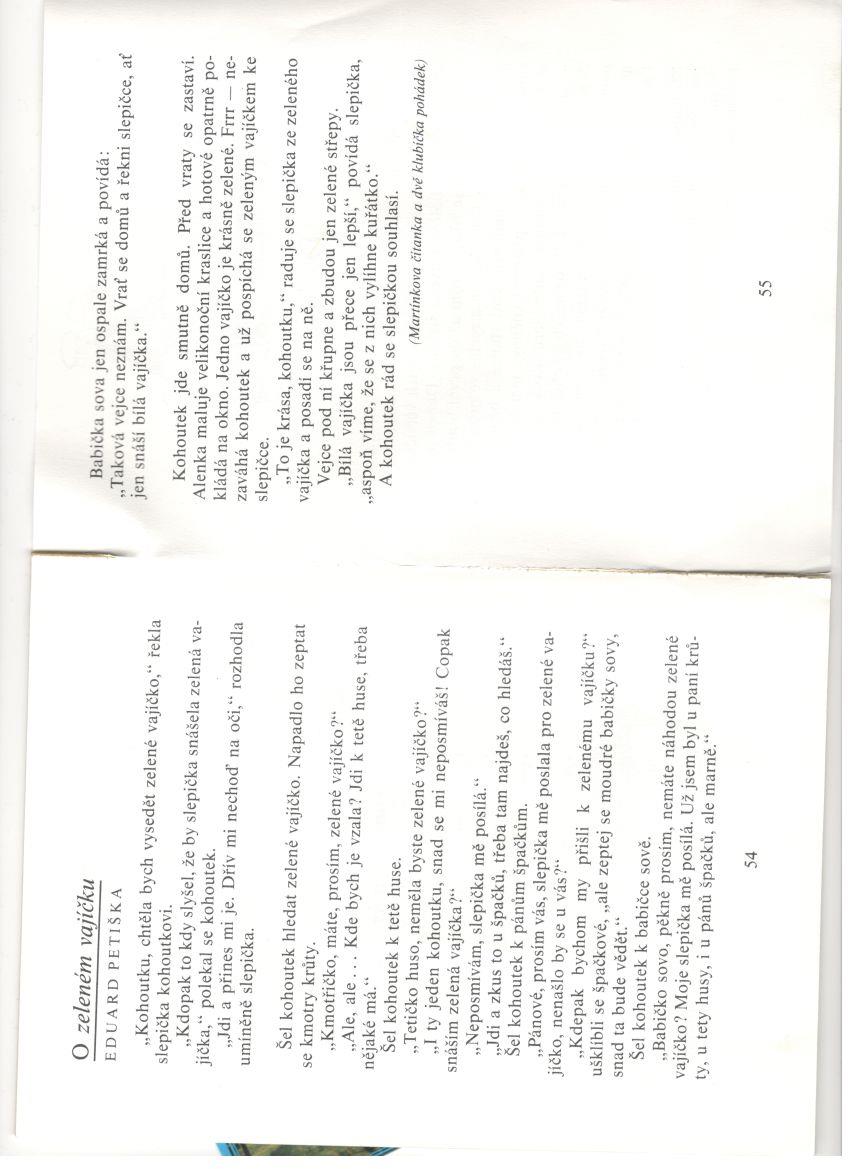 Odpověz písemně na otázky:Pro co poslala slepička kohoutka?U kterých zvířátek se kohoutek ptal?Co dělala Alenka?Kde vzal kohoutek pro slepičku její přání?Jaká byla slepička?MATEMATIKAPovinný úkol k odevzdání: (zadání úkolu, rozsah, způsob zpracování,..)Určitě ses už dobře naučil násobilku dvou a násobky dvou, takže str. 17 v pracovním sešitě bude pro tebe už opakovací a upevňovací a zvládneš ji bez problémů sám. Tuto stránku postupně vypracuj a pošli mi ke kontrole vypracované cv. 5 a cv. 6. Děkuji.PRVOUKAPovinný úkol k odevzdání: (zadání úkolu, rozsah, způsob zpracování,..)Najdi si v pracovním sešitě prvouky str. 34 a str. 35 a postupně si vypracuj všechna zadání na těchto dvou stranách. Můžeš si pro radost něco zasít a pozorovat, jak rostlinky rostou.VÝTVARNÁ VÝCHOVAPovinný úkol k odevzdání: (zadání úkolu, rozsah, způsob zpracování,..)Pro radost a pro krásu a mamince za všechnu péči si zkus vytvořit kouzelnou velikonoční dekoraci podle přiloženého návodu. Do keramické vázy nebo džbánku si nařezej proutky vrby a ozdob je ptáčky, vajíčky, mašličkami či co sám uznáš za vhodné. Svoji dekoraci vyfoť a pošli mi ji jako splněný úkol. Nejhezčí velikonoční nápady odešlu do školní soutěže o nejhezčí výtvarnou práci s velikonočním námětem.Už se moc těším, čím mě překvapíte, šikulkové.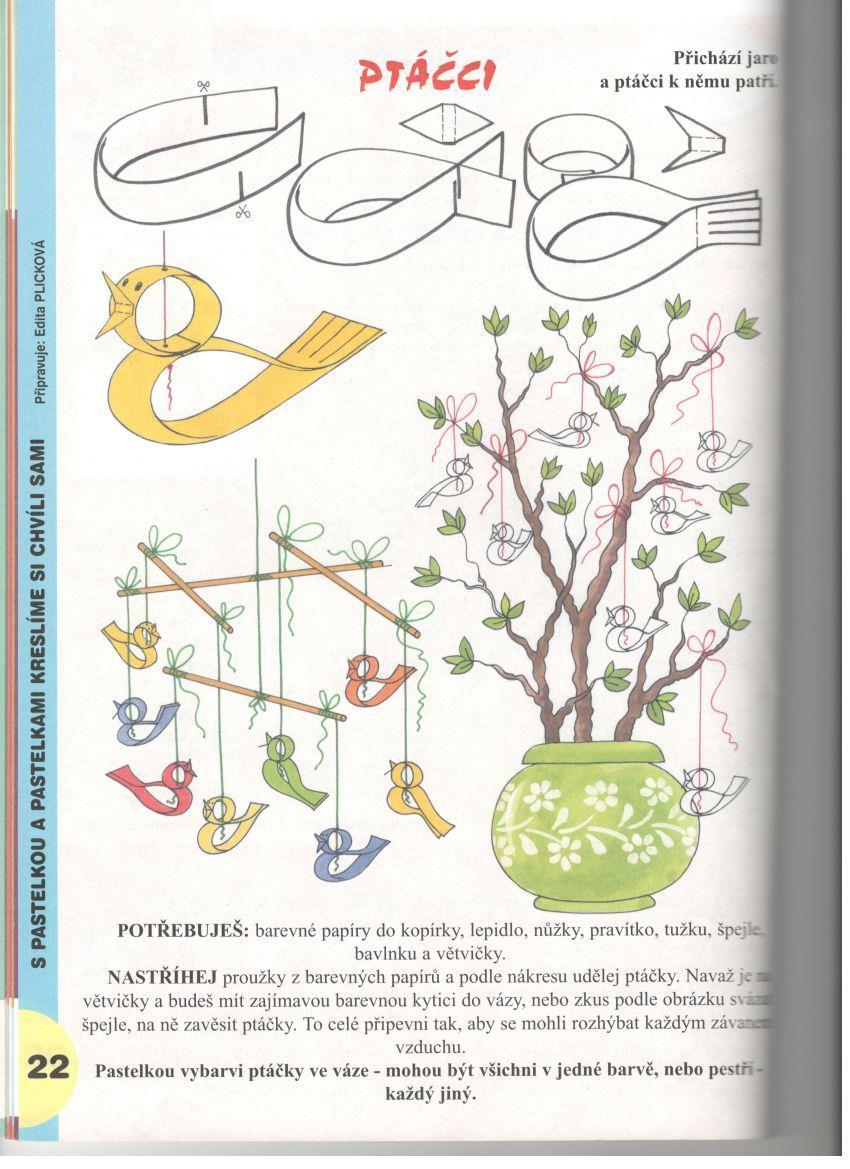 PRACOVNÍ VÝCHOVAPovinný úkol k odevzdání: (zadání úkolu, rozsah, způsob zpracování,..)Úkol z pracovní výchovy je společný s úkolem z výtvarné výchovy.HUDEBNÍ VÝCHOVAPovinný úkol k odevzdání: (zadání úkolu, rozsah, způsob zpracování,..)Nauč se nějakou hezkou velikonoční koledu, posílám ti jich několik pro inspiraci.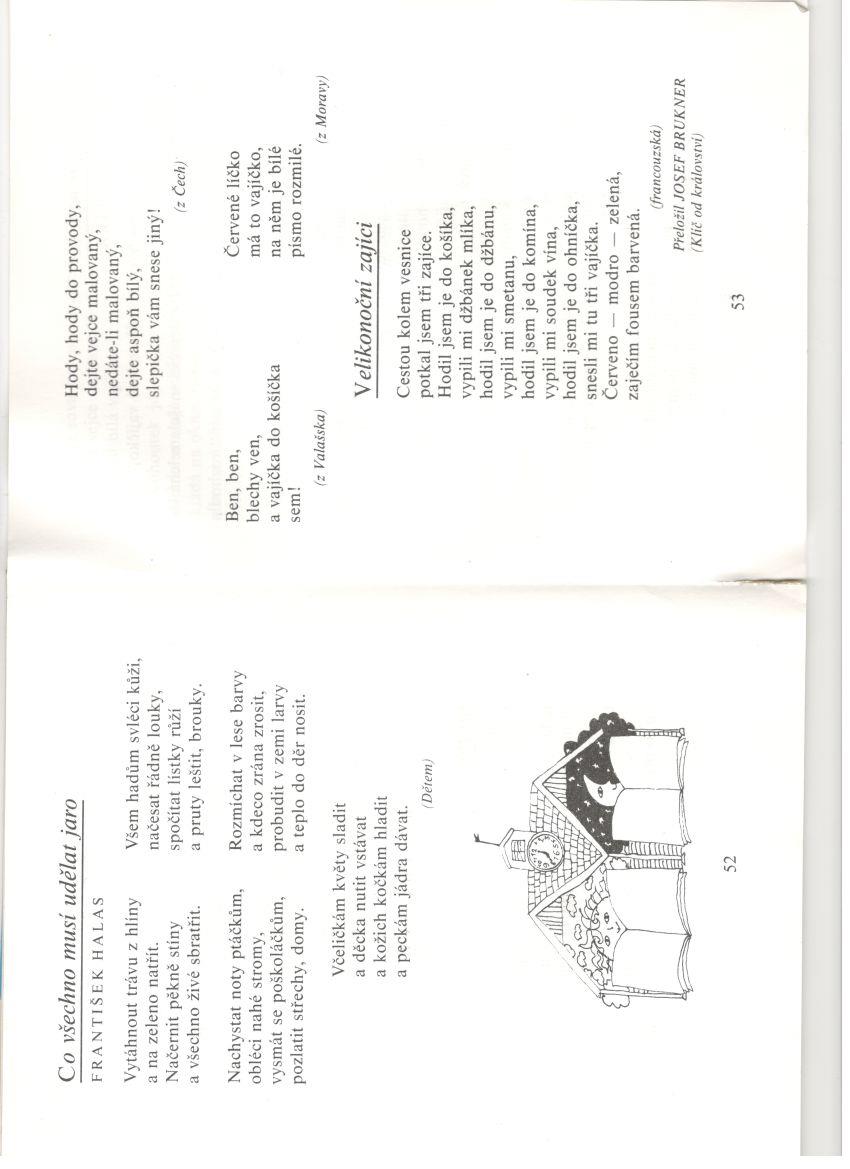 TĚLESNÁ  VÝCHOVAPovinný úkol k odevzdání: (zadání úkolu, rozsah, způsob zpracování,..)Pokud svítí sluníčko, tak se snaž alespoň trochu hýbat venku-chodit na procházky, jezdit na kole, ale vždy dbej na svoji bezpečnost a ochranu.